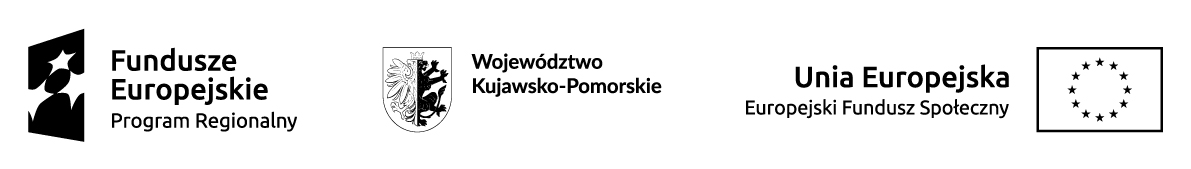 Załącznik nr 2do Regulaminu rekrutacji na staże zawodowePOŚWIADCZENIE DYREKTORA SZKOLY        ……………………………….					               …………………….…………………       Miejscowość, data					                           Podpis Dyrektora szkołyImię i nazwisko ucznia …………………………………..……………...Imię i nazwisko ucznia …………………………………..……………...PESEL ………………………….………………………..Dane weryfikujące:Dane weryfikujące:Dane weryfikujące:Kryteria kwalifikujące:Kryteria kwalifikujące:Kryteria kwalifikujące:Posiada status ucznia szkoły TAK        NIE TAK        NIEKompletność i poprawność formalna wypełnionych dokumentów rekrutacyjnych
 TAK        NIE
 TAK        NIEKryteria premiujące:Kryteria premiujące:Kryteria premiujące:Średnia ocen z przedmiotów z ostatniego zakończonego semestru   > 5,00  – 15 pkt.  4,99 – 4,75 – 10 pkt.  4,74  – 4,50 – 7 pkt.  4,49  – 4,00 – 5 pkt.  3,99  – 3,00 – 3 pkt.  2,99 > – 1pkt.   > 5,00  – 15 pkt.  4,99 – 4,75 – 10 pkt.  4,74  – 4,50 – 7 pkt.  4,49  – 4,00 – 5 pkt.  3,99  – 3,00 – 3 pkt.  2,99 > – 1pkt.Frekwencja na zajęciach szkolnych 95-100% - 5 pkt.   poniżej 94% - 0 pkt. 95-100% - 5 pkt.   poniżej 94% - 0 pkt.Opinia wychowawcy (na piśmie)  0 – 5 pkt.  0 – 5 pkt.